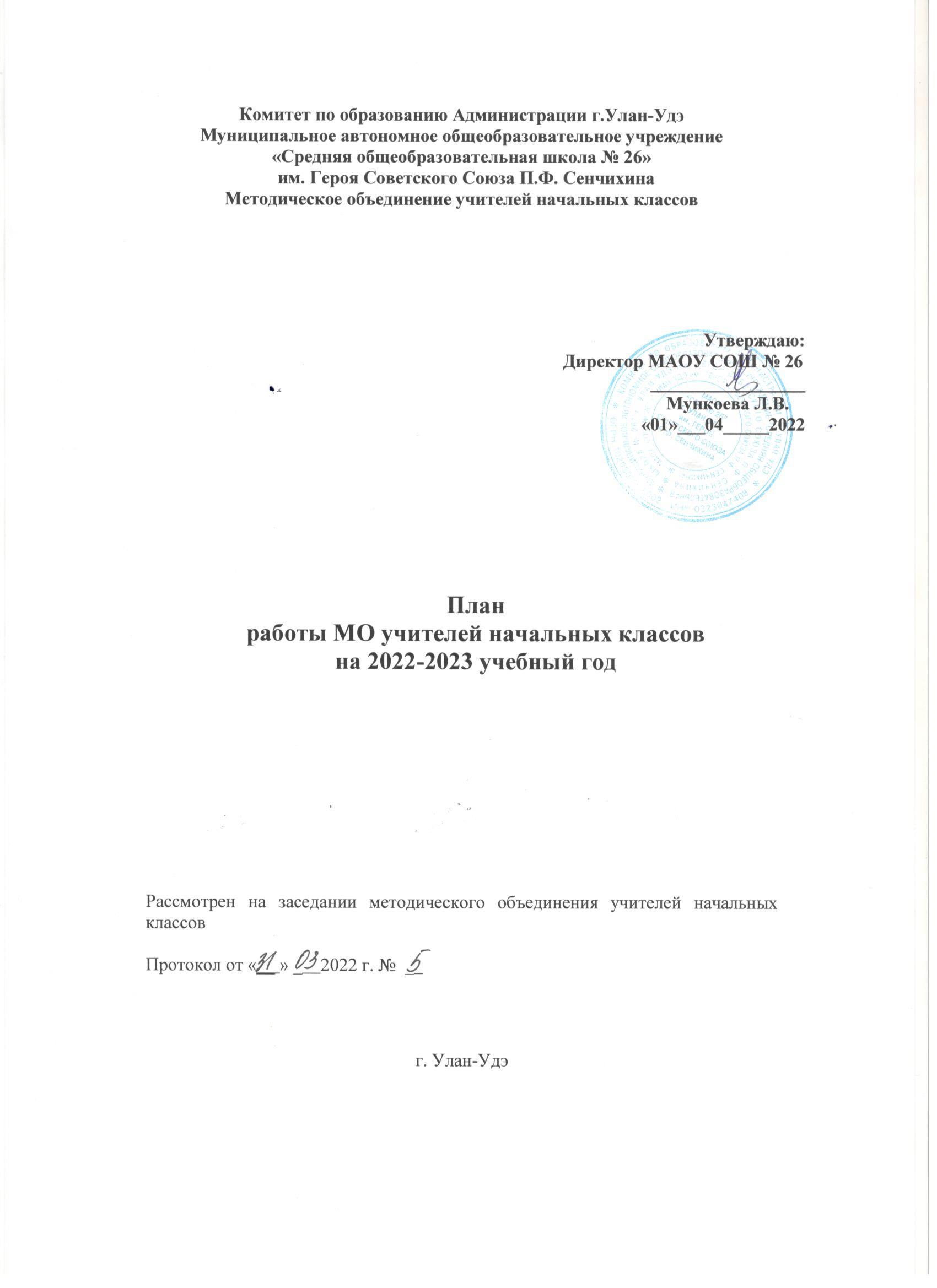 План работы МО учителей начальных классовна 2022-2023 учебный годМетодическая тема школы:Современные подходы к организации образовательного процесса в условиях перехода на ФГОС второго поколения.Методическая цель школы:Повышение эффективности образовательного процесса и создания условий для повышения качества образования и совершенствования профессионального уровня и педагогического мастерства учителя.Методическая тема МО: Повышение эффективности и качества образования в начальной школе в условиях реализации ФГОС.Цель: Создание условий для совершенствования педагогического мастерства и самообразовательной деятельности педагогов; для активизации познавательной деятельности и повышения уровня качества знаний и умений путем повышения эффективности педагогического процесса.Приоритетные направления:Профессиональный рост педагога.Использование новых компьютерных технологий на уроках.Анализ нормативных документов о внедрении ФГОС.Задачи работы МО:Продолжить работу по дальнейшему совершенствованию содержания образования через использование современных инновационных и ИК технологий, направленных на формирование у обучающихся УУД.Совершенствовать педагогическое мастерство учителей посредством обмена опытом успешной педагогической деятельности на уровне школы.Совершенствовать воспитательный процесс в формировании духовно – нравственных ценностей и патриотизма учащихся:обогащение содержания форм и методов внеурочной деятельности, направленной на активизацию жизнедеятельности школьного коллектива;Развивать положительную профессиональную мотивацию учителя и стремление к профессиональному росту.Активизировать работу с одаренными детьми по участию в олимпиадах и конкурсах.  Совершенствовать формы и методы работы со слабоуспевающими детьми.Активно использовать здоровьесберегающие, информационные компьютерные технологии в образовательном процессе. Продолжить изучение и применение современных инновационных психолого-педагогических технологий и систем образования.Продолжить просветительскую работу с родителями по вопросам обучения и воспитания, систематически знакомить их с результатами обучения и достижениями учащихся, разработать тематику классных собраний на основе родительского запросаОжидаемые результаты работыРост качества знаний обучающихсяОвладение учителями МО системой преподавания предметов в соответствии с ФГОС НОО;Создание условий в процессе обучения для формирования у обучающихся ключевых компетентностей, УУД;Направления работы МО учителей начальных классов на 2022–2023 учебный год:Аналитическая деятельность:Анализ методической деятельности за 2021–2022 учебный год и планирование на 2022 - 2023 учебный год.Анализ посещения открытых уроков.Изучение направлений деятельности педагогов (тема самообразования).Анализ работы педагогов с целью оказания помощи.Информационная деятельность:Изучение современных образовательных технологий для повышения качества образования. Пополнение тематической папки «Методические объединения учителей начальных классов».Организация методической деятельности:  Выявление затруднений, методическое сопровождение и оказание практической помощи педагогам в период подготовки к аттестации.Консультативная деятельность:   Консультирование педагогов по вопросам составления рабочих программ.  Консультирование педагогов по вопросам применения современных образовательных технологий.Консультирование педагогов по вопросам в сфере формирования универсальных учебных действий в рамках реализации обновленных  ФГОС НОО .Организационные формы работы:Заседания методического объединения. Методическая помощь и индивидуальные консультации по вопросам преподавания предметов начальной школы, организации внеклассной деятельности.Взаимопосещение уроков педагогами.Выступления учителей начальных классов на МО, практико-ориентированных семинарах, педагогических советах. Посещение семинаров, встреч в образовательных учреждениях города.Повышение квалификации педагогов на курсах.Прохождение аттестации педагогических кадров. №ТемаОтветственныеСрокиОжидаемый результат1Анализ работы МО учителей начальных классов за 2021-2022 учебный  год. Рассмотрение и утверждение рабочих программ по предметам и внеурочной деятельности учителей начальных классовПинюгина О.А. Рубцова И.В.июньРабочие программы2Заседание МО. «Планирование и организация методической работы»Пинюгина О.А.1 неделя сентябряПлан работы3Проведение входной диагностики (сентябрь)Рубцова И.ВУчителя МО3 неделя сентябряОпределить исходный уровень предметных умений4Планирование работы со слабоуспевающими учащимися.учителя МОв течение годаОбмен опытом5Итоги педагогической диагностики стартовой готовности учащихся 1 классов к успешному обучению в начальной школепсихолог школы4 неделя сентябряСкорректировать рабочие программы в соответствии с уровнем обучающихся6Корректировка тем по самообразованию педагогов (уточнение списка учителей, которые аттестуются в новом учебном году)учителя МОв течение годаДоклады, выступление на МО, отчеты7Заседание орг. комитета. Подготовка к Республиканскому НПК.Пинюгина О.А.1 неделя октябряОзнакомление с требованиями, составление положения.8Школьный тур ВОШ по русскому языку и математике.Пинюгина О.А.октябрьВыявление победителей для участия в муниципальном конкурсе9Заседание МО.Заседание МО по итогам четверти.Пинюгина О.А.1 неделя ноябряОбсуждение формы проведения предметной недели; Анализ результативности ВПР, пути повышения качества. Составление плана работы с неуспевающими за 1 четверть.10Подготовительная работа к школьному туру НПК. Рассмотрение и обсуждение плана проведения Предметной недели в начальной школе.Пинюгина О.А.учителя МО3 неделя ноября11Предметная неделя. Организация и проведение творческих внеклассных мероприятий, интеллектуальных конкурсов, викторин по предметам.Учителя МООбмен опытом12Отборочные туры к городским, республиканским олимпиадам Рубцова И.В. Пинюгина О.А.Учителя МОВ течение годаВыявление одарённых и талантливых школьников.13Заседание МО. Подготовительная работа к подготовке школьного тура НПК. Рассмотрение и обсуждение плана проведения.Рубцова И.В. Пинюгина О.АУчителя начальных классов2-4 неделя ноябряОзнакомление с Положением НПК. Сроки сдачи работ14Школьный тур НПК Учителя 2-4 классовВыявление одарённых и талантливых школьников.15Организация работы со слабоуспевающими детьмиУчителя 2-4 классовВ течение годаПлан работы с неуспевающими детьми.16Посещение уроков в 1 классах, молодых специалистовРубцова И.В. Пинюгина О.АНаставники: декабрьПовышение уровня преподавания17Проверка тетрадей учащихся.Рубцова И.В.1 неделя январяВыполнение норм проверки тетрадей и дневников, соблюдение единого орфографического режима.18Участие в научно-методических семинарах.Все учителяв течение годаОбмен опытом19Участие заведующих кабинетами в смотре-конкурсе учебных кабинетов.Все учителяфевральИзучение деятельности учителей по организации информационно- методической, информационно- аналитической и хозяйственной работы в учебных кабинетах.20Единый методический деньРубцова И.В.Пинюгина О.А.Использование цифровых технологий на уроках.21Организация участия школьников в школьных, городских, республиканских олимпиадах по предметам.Все учителя2 полугодиеВыявление наиболее подготовленных учащихся, имеющих особые способности к предмету.22Методическая неделя. Современные педагогические информационные, компьютерные и игровые технологии в начальных классах, их роль в образовательном процессе»Все учителяВторая неделя апреляОбобщение педагогического опыта23Заседание МО. Подведение итогов методической недели. Круглый стол.Пинюгина О.АОбобщение результатов методической недели. опыта работы. 24Заседание МО «Преемственность в обучении между начальным и средним звеном»Пинюгина О.А.Учителя 4х и старших классовАпрельОбсуждение условий формирования устойчивой учебной мотивации готовности к переходу на вторую ступень.25Посещение уроков в 4-х классахУчителя старших классовапрельВыявить степень подготовленности учащихся к переходу на вторую ступень обучения.26ВПРРубцова И.ВУчителя 4 классовапрель-майИтоговая проверка выпускников начальной школы27Заседание МО «Результаты деятельности педагогического коллектива начальной школы по совершенствованию образовательного процесса»Пинюгина О.АмайАнализ работы ШМО за год. Задачи на 2023-2024 учебный год.